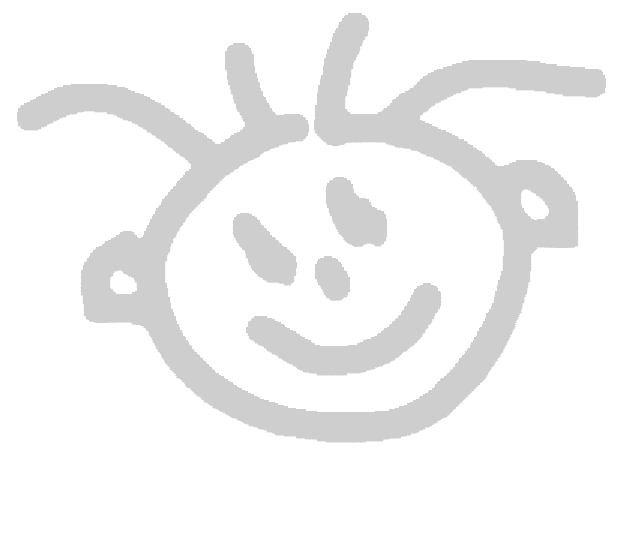 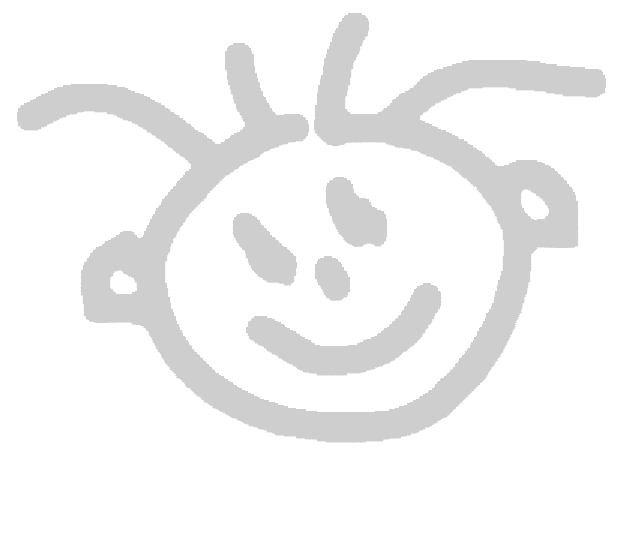 Ich möchte Mitglied werden im KINDERZENTRUM PORZ e.V.Ich bin damit einverstanden, dass ich per Post oder per E-Mail Informationen über das KINDERZENTRUM PORZ e.V. erhalte.Name, VornameGeburtsdatumStraßePLZ/ WohnortTelefonnummerE-MailEinzugsermächtigung (Bevorzugte Zahlweise, da der Verwaltungsaufwand geringer ist)Ich bin damit einverstanden, dass der jährliche Mitgliedsbeitrag in Höhe von 30,-- € zu Beginn eines Kalenderjahres von meinem Konto abgebucht wird.Einzugsermächtigung (Bevorzugte Zahlweise, da der Verwaltungsaufwand geringer ist)Ich bin damit einverstanden, dass der jährliche Mitgliedsbeitrag in Höhe von 30,-- € zu Beginn eines Kalenderjahres von meinem Konto abgebucht wird.Einzugsermächtigung (Bevorzugte Zahlweise, da der Verwaltungsaufwand geringer ist)Ich bin damit einverstanden, dass der jährliche Mitgliedsbeitrag in Höhe von 30,-- € zu Beginn eines Kalenderjahres von meinem Konto abgebucht wird.BankBankKonto-Nr.Konto-Nr.BLZBLZIch überweise den Mitgliedsbeitrag in Höhe von 30,-- € zu Beginn eines Kalenderjahres auf das folgende Konto:Raiffeisenbank Frechen-Hürth e.G.BIC: GENODED1FHHIBAN: DE 29 370623652913206013Ich überweise den Mitgliedsbeitrag in Höhe von 30,-- € zu Beginn eines Kalenderjahres auf das folgende Konto:Raiffeisenbank Frechen-Hürth e.G.BIC: GENODED1FHHIBAN: DE 29 370623652913206013Ich überweise den Mitgliedsbeitrag in Höhe von 30,-- € zu Beginn eines Kalenderjahres auf das folgende Konto:Raiffeisenbank Frechen-Hürth e.G.BIC: GENODED1FHHIBAN: DE 29 370623652913206013Ort, DatumOrt, DatumOrt, DatumUnterschrift